Тиждень права в гімназії №39(08-12.12.2014р.)Заходи в рамках проведення  Всеукраїнського тижня права(08-12.12.2014р.)Урочиста лінійка «Права дитини»                       Виховний захід «Казкова школа прав та обов’язків»Зустріч з представниками Дніпровського районного відділу кримінальної міліції у справах дітей Єдиний  Всеукраїнський урок: «Права дитини»№ з/пЗахідКласЧас та місце проведенняВідповідальний1.Тематична виставка «Знай та поважай свої права»1-11Протягом тижня, шкільна бібліотекаСурова М.В., Кучерява Л.С.2.Конкурс   стіннівок      «Світ   без   насилля»5-7Протягом тижня, предактова залаКласні керівники 5-7 кл., вчитель образотворчого мистецтва -  Коваль О.О., педагог-організатор - Афанасьєва О.В.3.«Конвенція про права дитини» у малюнках1-4Протягом тижня, хол             2-го поверху поаткової школиКласні керівники 1-4 кл., вчитель образотворчого мистецтва -  Коваль О.О., педагог-організатор – Станкевич Н.М.4.Перегляд наукових фільмів з теми «Реалізація і захист прав людини».5-11Протягом тижня за розкладом класних годинКласні керівники 5-11 кл.5.Випуск правових буклетів:«Мої права та обов’язки».5-712.12.2014Класні керівники 5-7 кл.6.Створення відеороликів «Як жити по Закону»8-1112.12.2014Класні керівники 8-11 кл.7.Єдиний  всеукраїнський урок: «Права дитини»1-117-мий урок 10.12.2014Класні керівники 1-11 кл.8.Експрес-опитування  «Ваші права й обов’язки»10-11Класні кімнати 11.12.2014Класні керівники 10-11 кл.9.Зустріч з начальника кримінальної міліції у справах дітей В’язовим А.О.    8-11Класні кімнати: №33, №29, №64ЗДзВР – Гурська В.М., Класні керівники 8-11 кл.10.Виховний захід «Казкова школа прав та обов’язків»1-4Актова зала12.12.2014  о 11.00Педагог-організатор – Станкевич Н.М.,  класні керівники 1-4 кл.11.Урочиста лінійка «Права дитини»5-1110.12.2014, 1-ша перерва (хол 2-го поверху старшої школи)Педагог-організатор - Афанасьєва О.В.,  класні керівники 5-11 кл.12. Конкурс творів «Я маю права» 3-415.12.14. 1- ша перерва (хол 2-го поверху початкової школи)Педагог-організатор – Станкевич Н.М.,  класні керівники 3-4 кл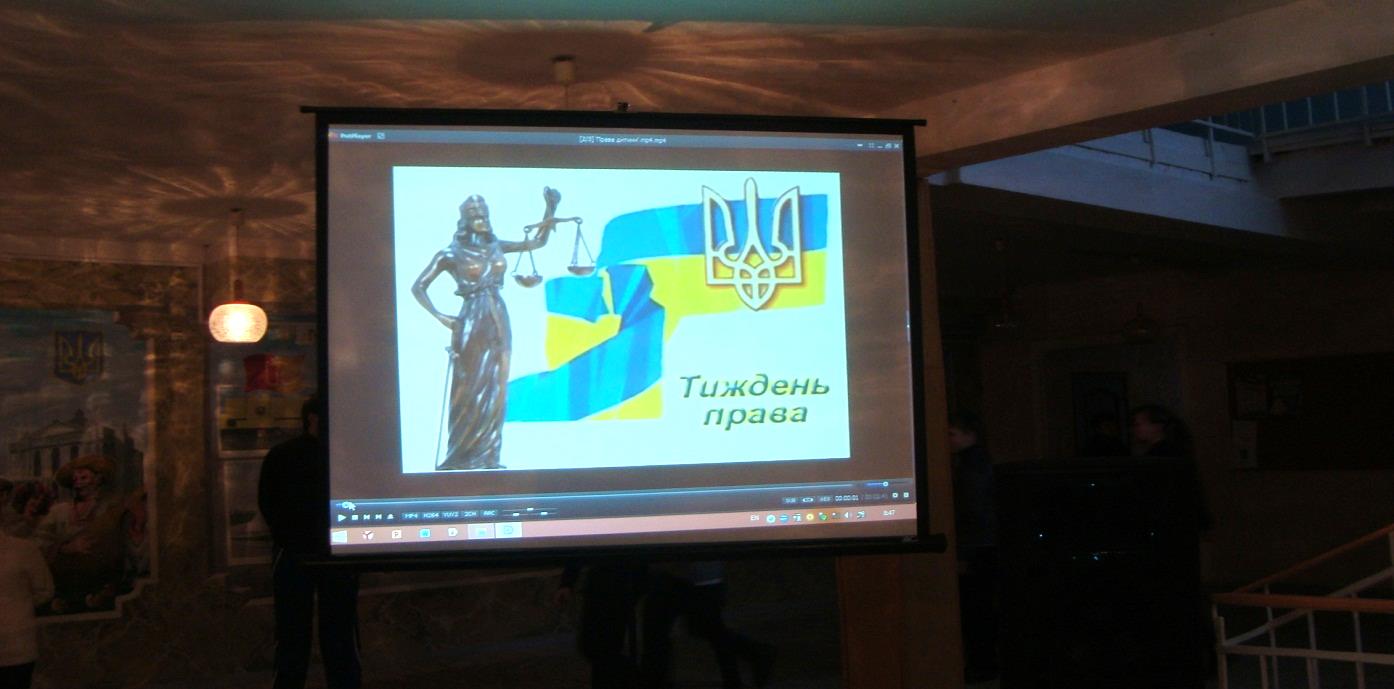 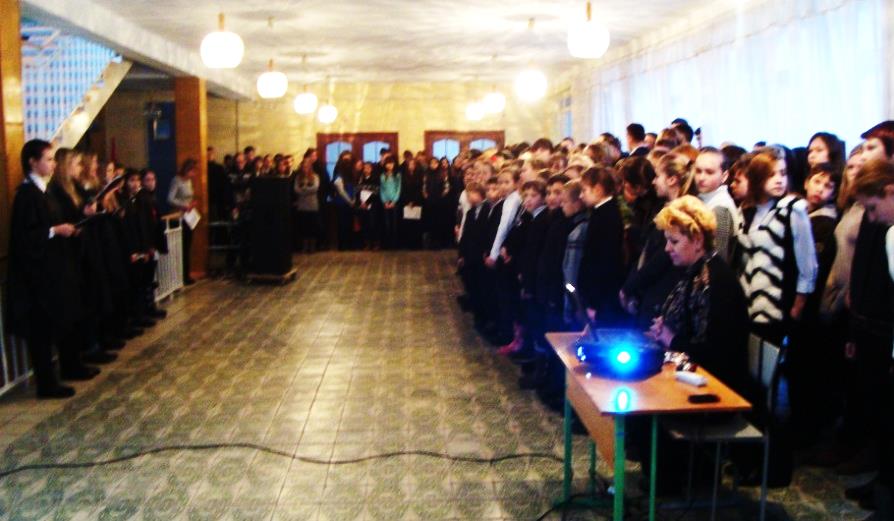 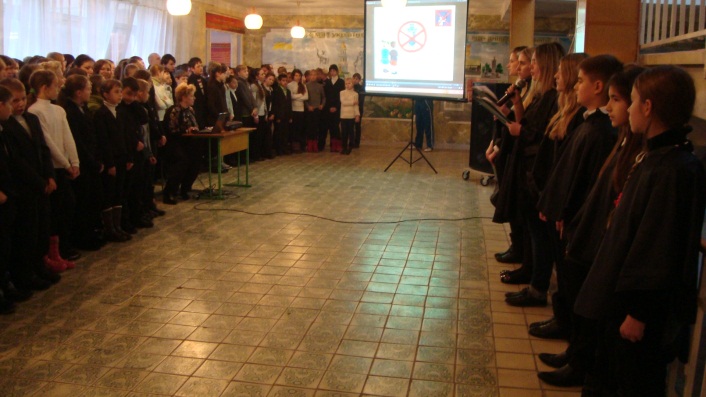 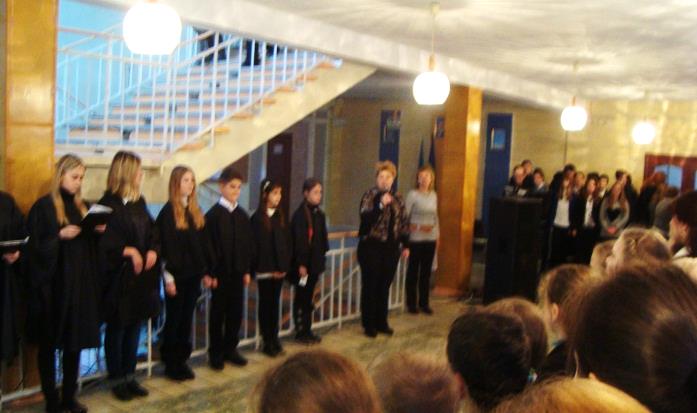 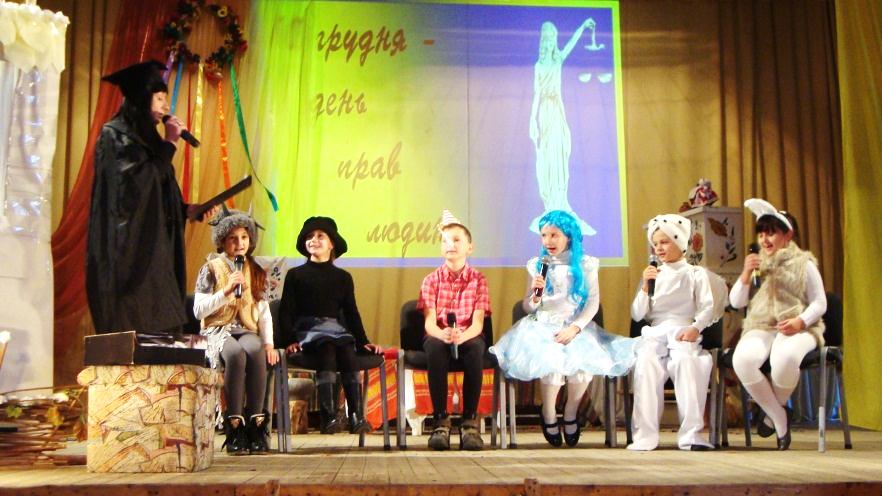 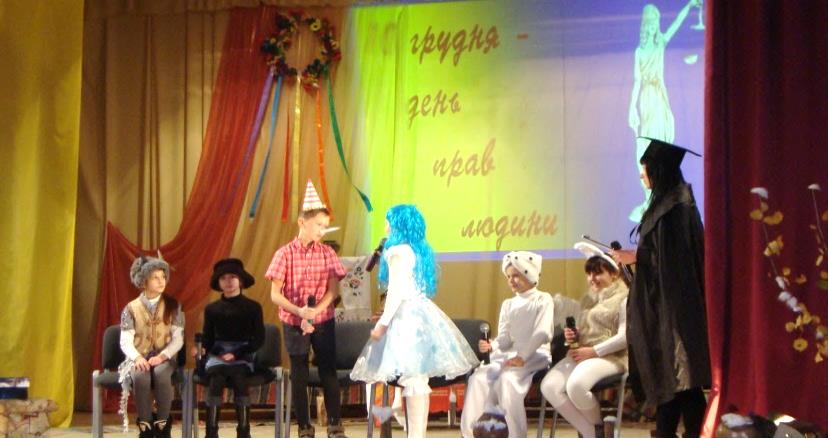 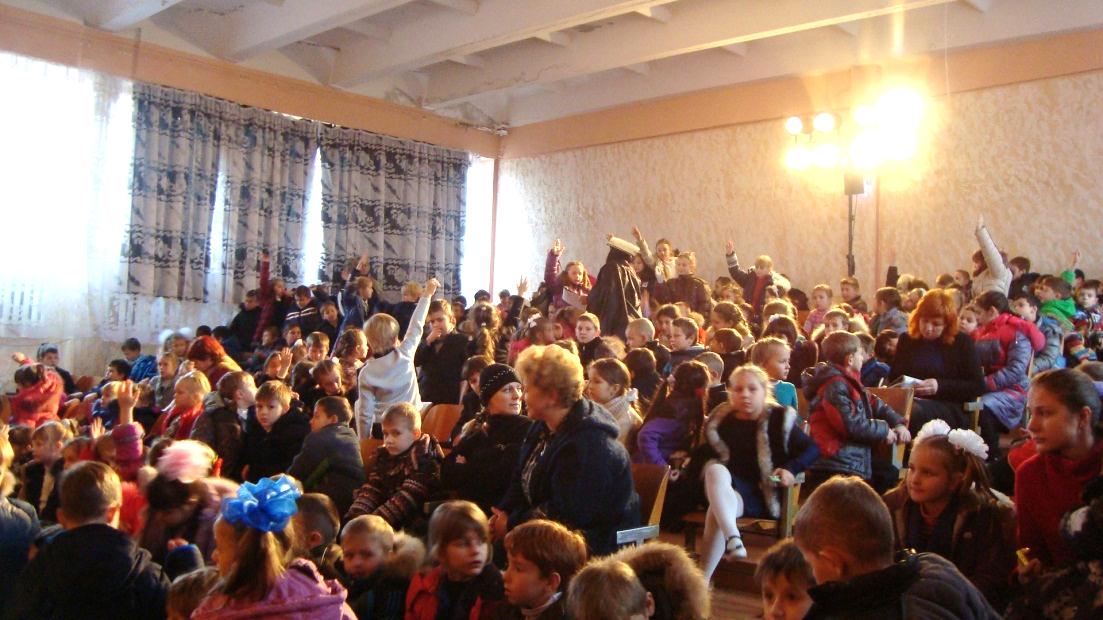 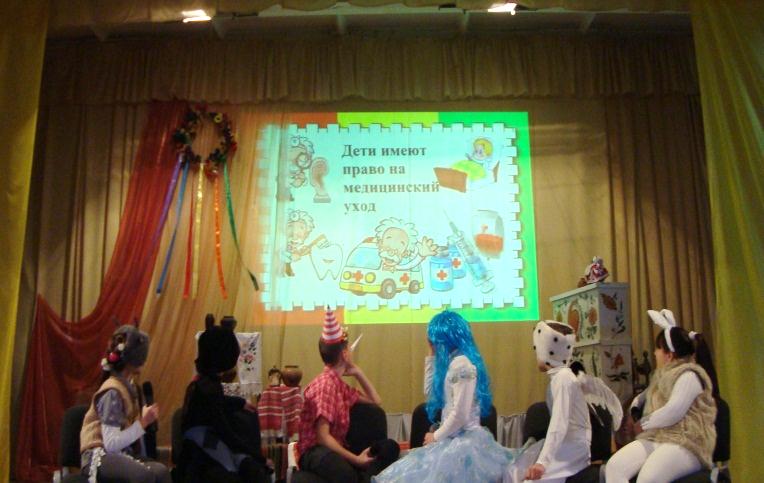 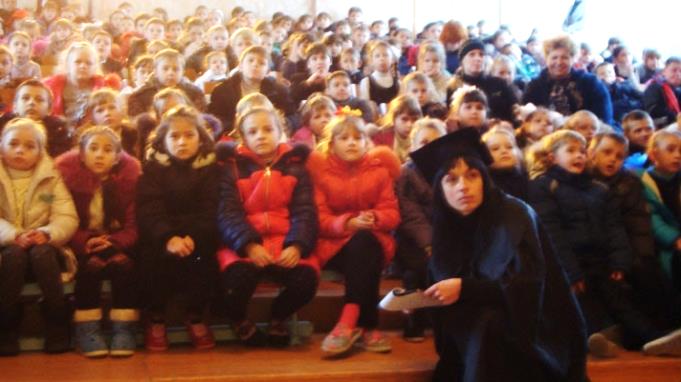 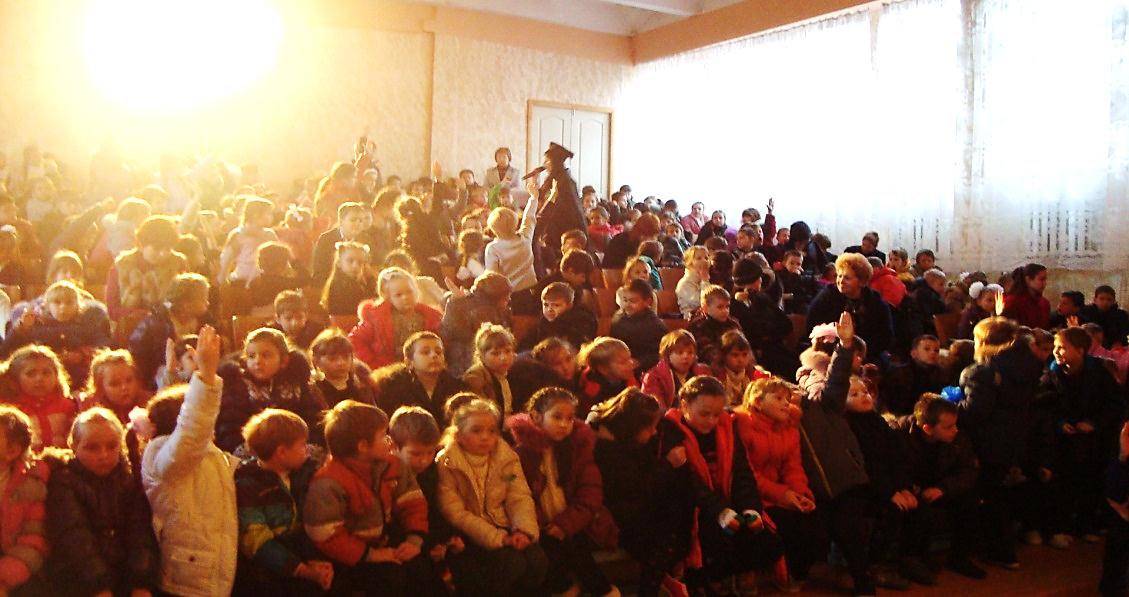 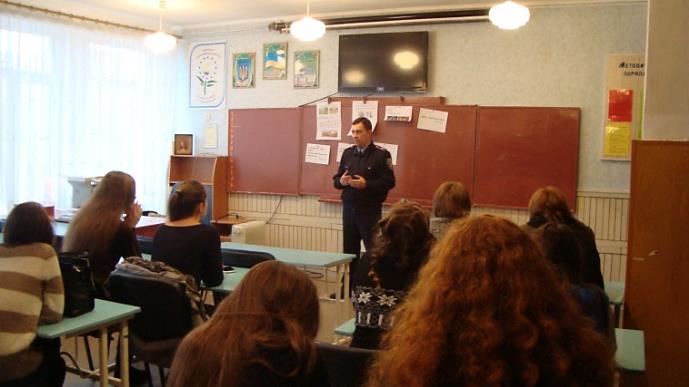 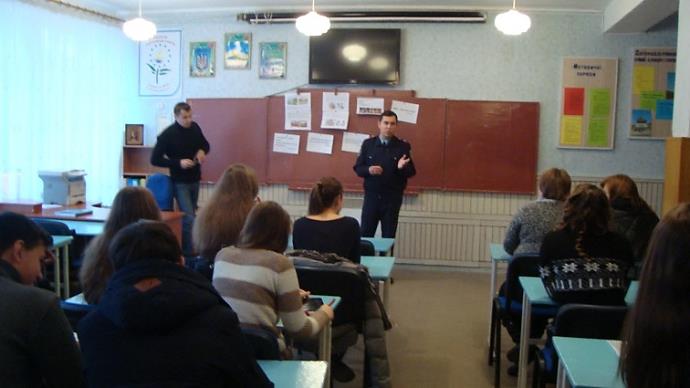 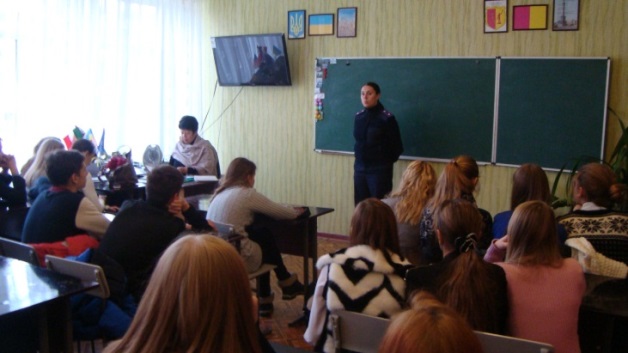 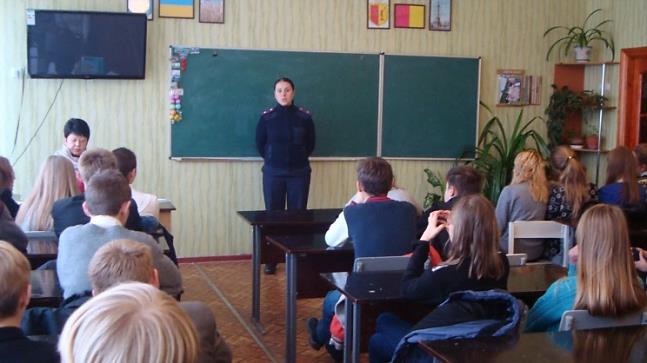 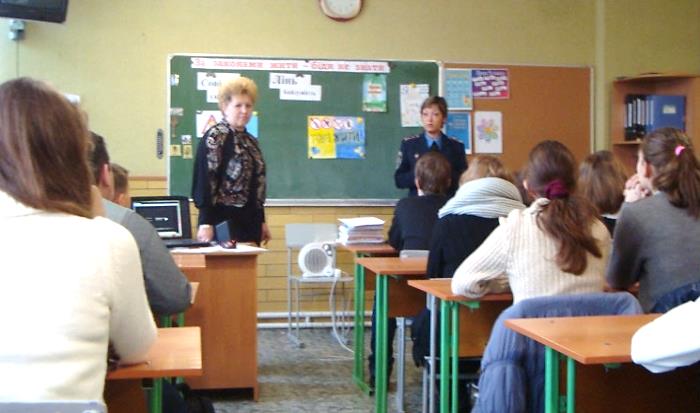 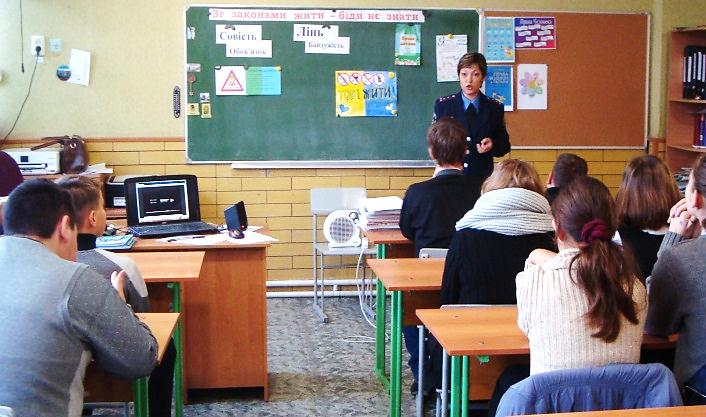 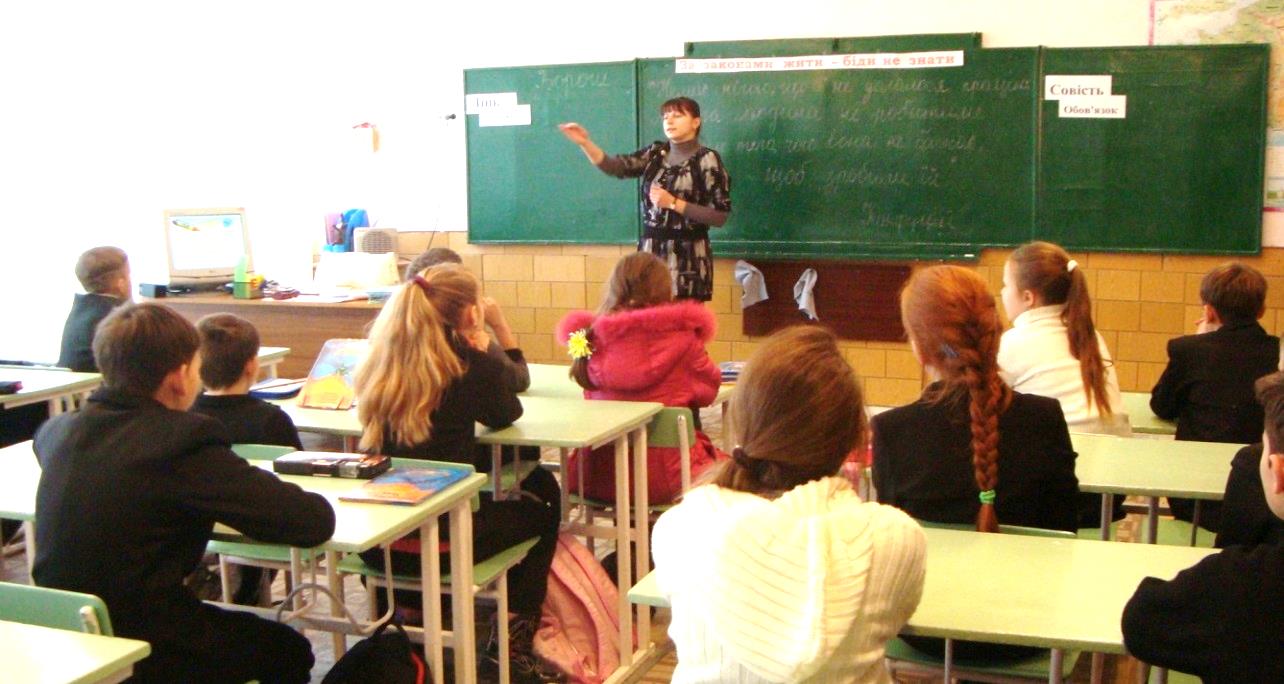 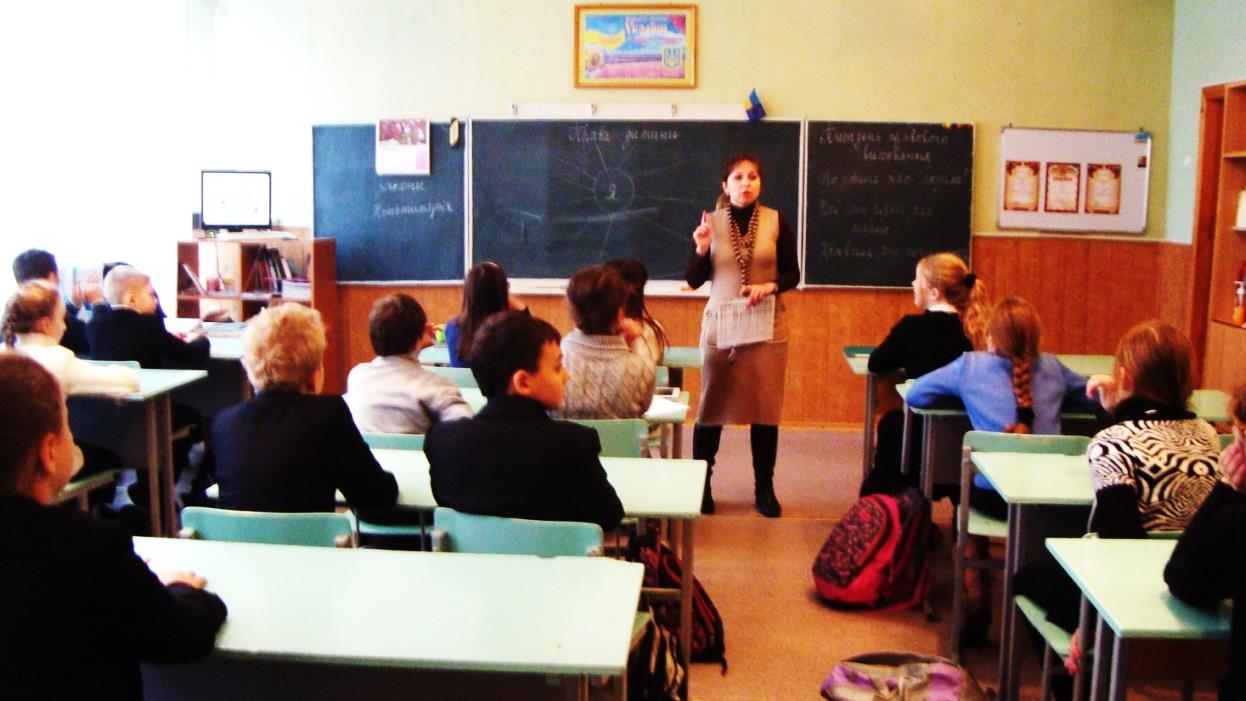 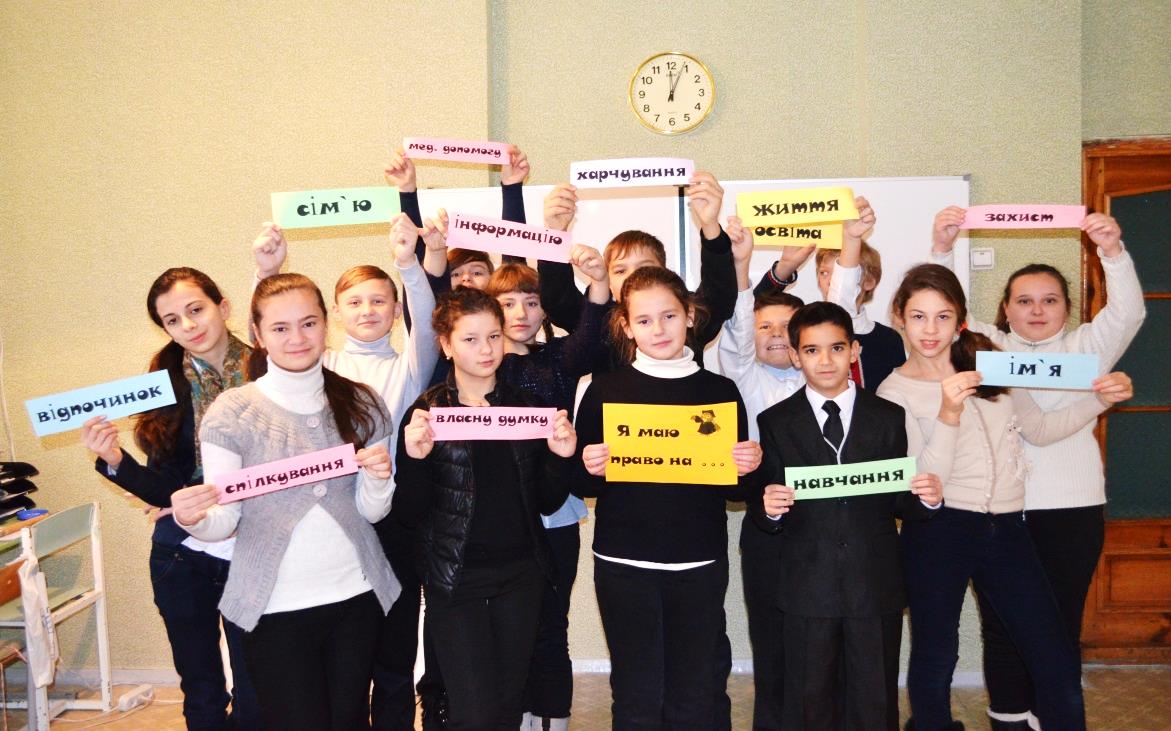 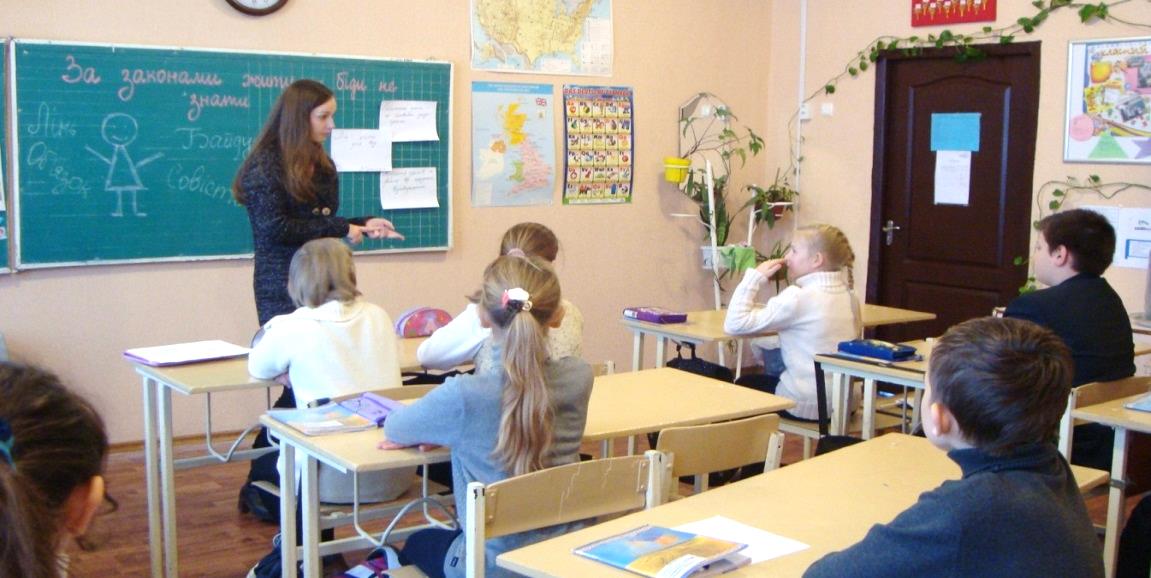 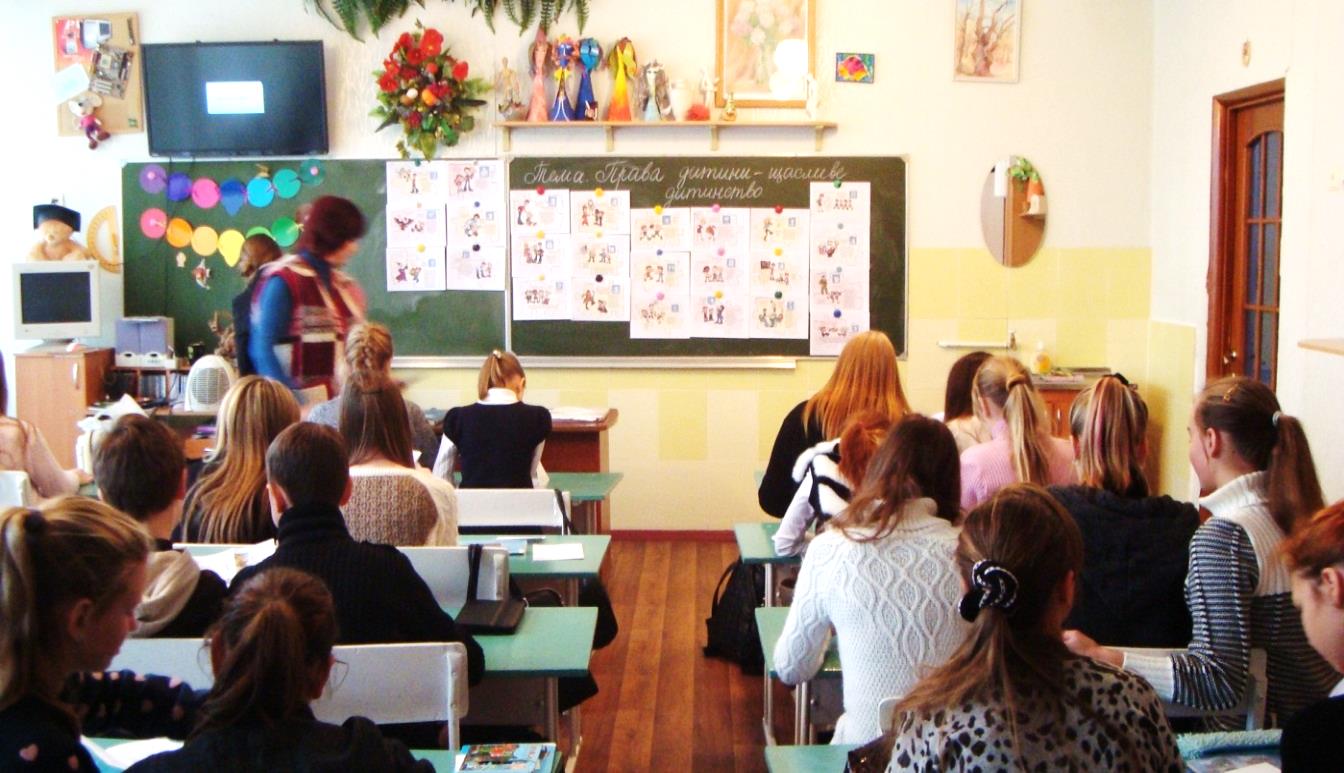 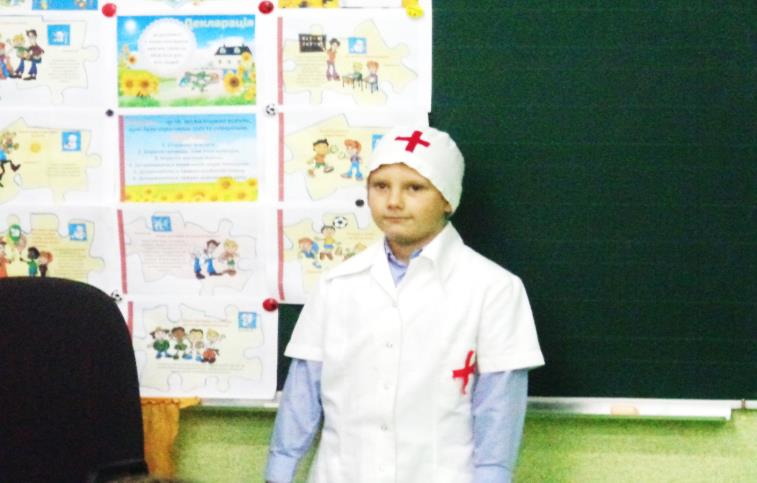 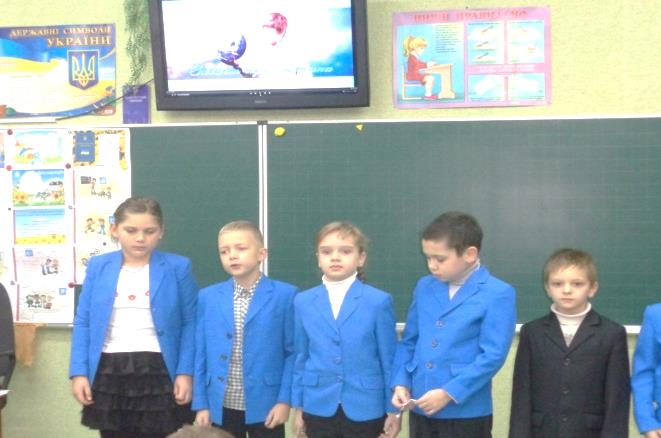 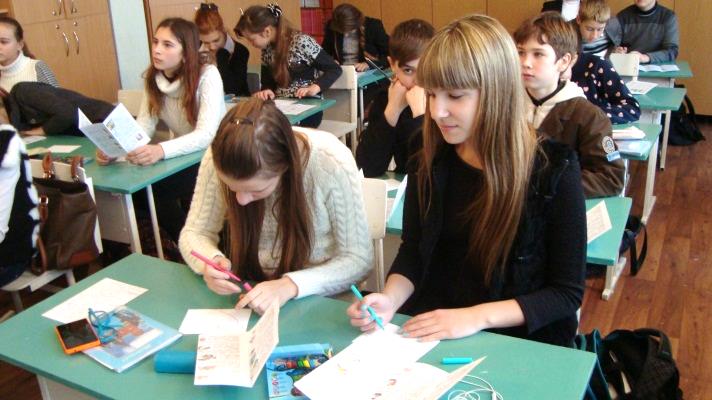 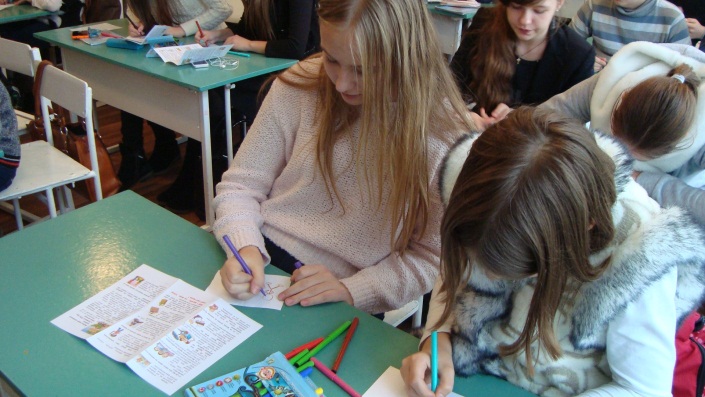 